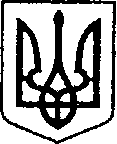                                                          УКРАЇНА                                 ЧЕРНІГІВСЬКА ОБЛАСТЬН І Ж И Н С Ь К А    М І С Ь К А    Р А Д А4 сесія VIIІ скликанняР І Ш Е Н Н Я   від   24 грудня 2020  року                 м. Ніжин                                № 71-4/2020    Відповідно до статей 25, 26, 42, 59, 73 Закону України “Про місцеве самоврядування в Україні”, статей 12,117 Земельного кодексу України,  розпорядження Кабінету Міністрів України  від 31.01.2018 року № 60-р «Питання передачі земельних ділянок сільськогосподарського призначення державної власності у комунальну власність об’єднаних територіальних громад», Регламенту Ніжинської міської ради Чернігівської області, затвердженого рішенням Ніжинської міської ради Чернігівської області VIII скликання від 27 листопада 2020 року № 3-2/2020, наказу Головного управління Держгеокадастру у Чернігівській області від 09.12.2020 року № 31-ОТГ, міська рада вирішила:Прийняти у комунальну власність Ніжинської територіальної громади в особі Ніжинської міської ради Чернігівської області земельні ділянки сільськогосподарського призначення державної власності загальною площею 94,0223 га, які розташовані за межами с. Переяслівка на території Ніжинської територіальної громади, згідно додатку. Та здійснити державну  реєстрацію  земельних ділянок за територіальною громадою в особі Ніжинської міської ради Чернігівської області відповідно до Закону України «Про державну реєстрацію речових прав на нерухоме майно та їх обтяжень».Начальнику управління комунального майна та земельних відносин Ніжинської міської ради Онокало І.А. забезпечити оприлюднення даного рішення на офіційному сайті Ніжинської міської ради протягом п’яти робочих днів з дні прийняття.Організацію виконання даного рішення  покласти на першого заступника міського голови з питань діяльності виконавчих органів ради Вовченка Ф.І. та управління комунального майна та земельних відносин Ніжинської міської ради (Онокало І.А.)Контроль за виконанням даного рішення покласти на постійну комісію міської ради з питань регулювання земельних відносин, архітектури, будівництва та охорони навколишнього середовища (голова комісії Глотко В.В.)Міський голова                                                                  Олександр КОДОЛАДодатокдо рішення Ніжинської міської радивід 24 грудня 2020 року №71-4/2020Міський  голова                                                                     Олександр КОДОЛАВізують:секретар міської ради							 Ю.Ю. Хоменкоперший заступник міського голови  з питань діяльності виконавчих органів ради 	   Ф.І. Вовченконачальник управління комунальногомайна та земельних відносинНіжинської міської ради	     І.А.Онокалопостійна комісія міської ради з питань регулювання земельних відносин,архітектури, будівництва та охоронинавколишнього середовища                                                                В.В. Глоткопостійна комісія міської ради з питаньрегламенту, законності, охорони праві свобод громадян, запобігання корупції,адміністративно-територіального устрою,депутатської діяльності та етики	 В.В. Салогубначальник відділу містобудуваннята архітектури-головний архітектор 	 В.Б. Мироненконачальник відділу юридично-кадровогозабезпечення										В.О. Легастароста Кунашівсько-Переяслівського старостинського округу						          	Л.М. ПелехайПро прийняття у комунальну власністьНіжинської територіальної  громади з державної власності земельних ділянок сільськогосподарського призначення № з/пКадастровий номерземельної ділянкиМісце розташування земельної ділянки (область, район, радаПлоща (га)Цільове призначення земельної ділянки Відомості про обтяження речових прав на земельну ділянкуВідомості про обмеження у використанні земельної ділянки123456717423387700:04:001:0008Чернігівська обл., Ніжинський р-н, Переяслівська сільська рада0,336416.00 Землі запасуВідсутніНе зареєстровано27423387700:01:001:0002Чернігівська обл., Ніжинський р-н, Переяслівська сільська рада38,603001.02 Для ведення фермерського господарстваоренда, 26.03.2008 Савченко Руслан МихайловичНе зареєстровано37423387700:03:001:0002Чернігівська обл., Ніжинський р-н, Переяслівська сільська рада55,082901.02 Для ведення фермерського господарстваОренда, 26.03.2008 Савченко Руслан МихайловичНе зареєстрованоВСЬОГО:94,0223